Рисование «Снегурочка в длинной шубке»     На кануне самого волшебного и сказочного праздника Нового года воспитанники средней группы послушали стихотворения  про  деда Мороза и Снегурочку, узнали, где живёт дед Мороз и его внучка, о том,  что сейчас у них много хлопот и забот, ведь они готовят подарки для всех. 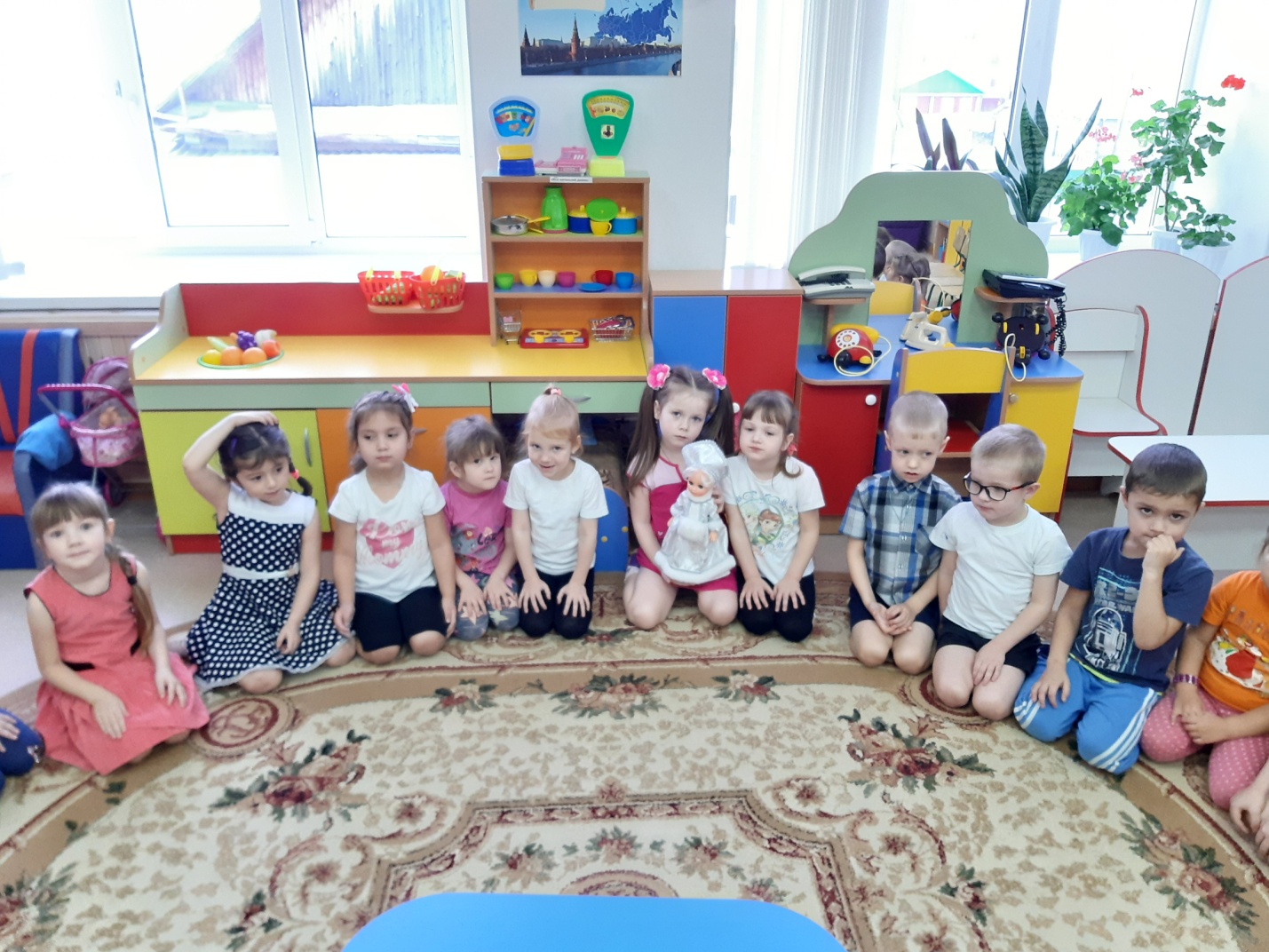 Но не только дед Мороз со Снегуркой могут делать подарки.  Ребята и сами рады их делать своими руками. Поэтому дети вновь побывали в художественной мастерской, где учились изображать Снегурочку в длинной шубке, закрепляли умение рисовать кистью и краской.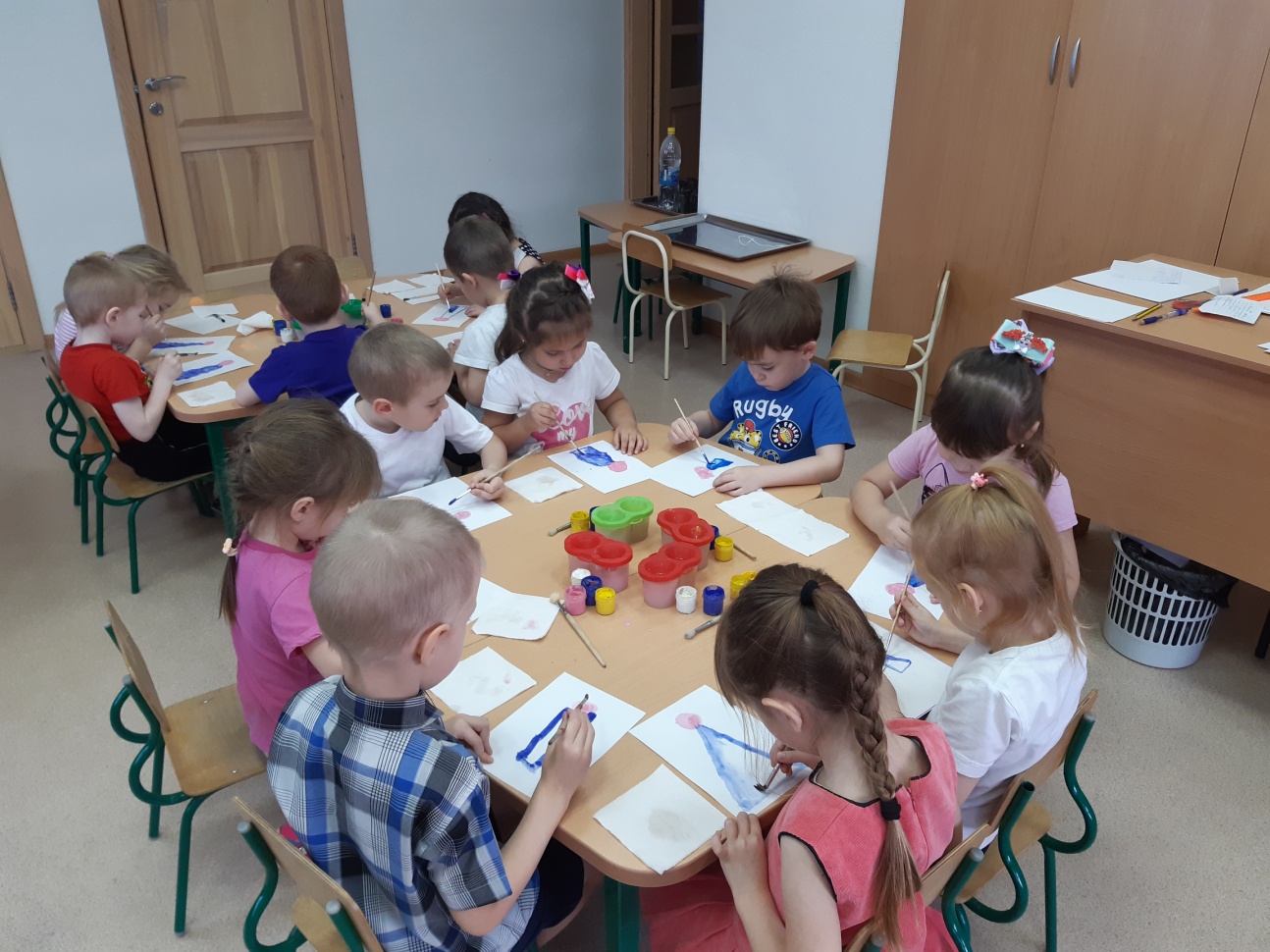 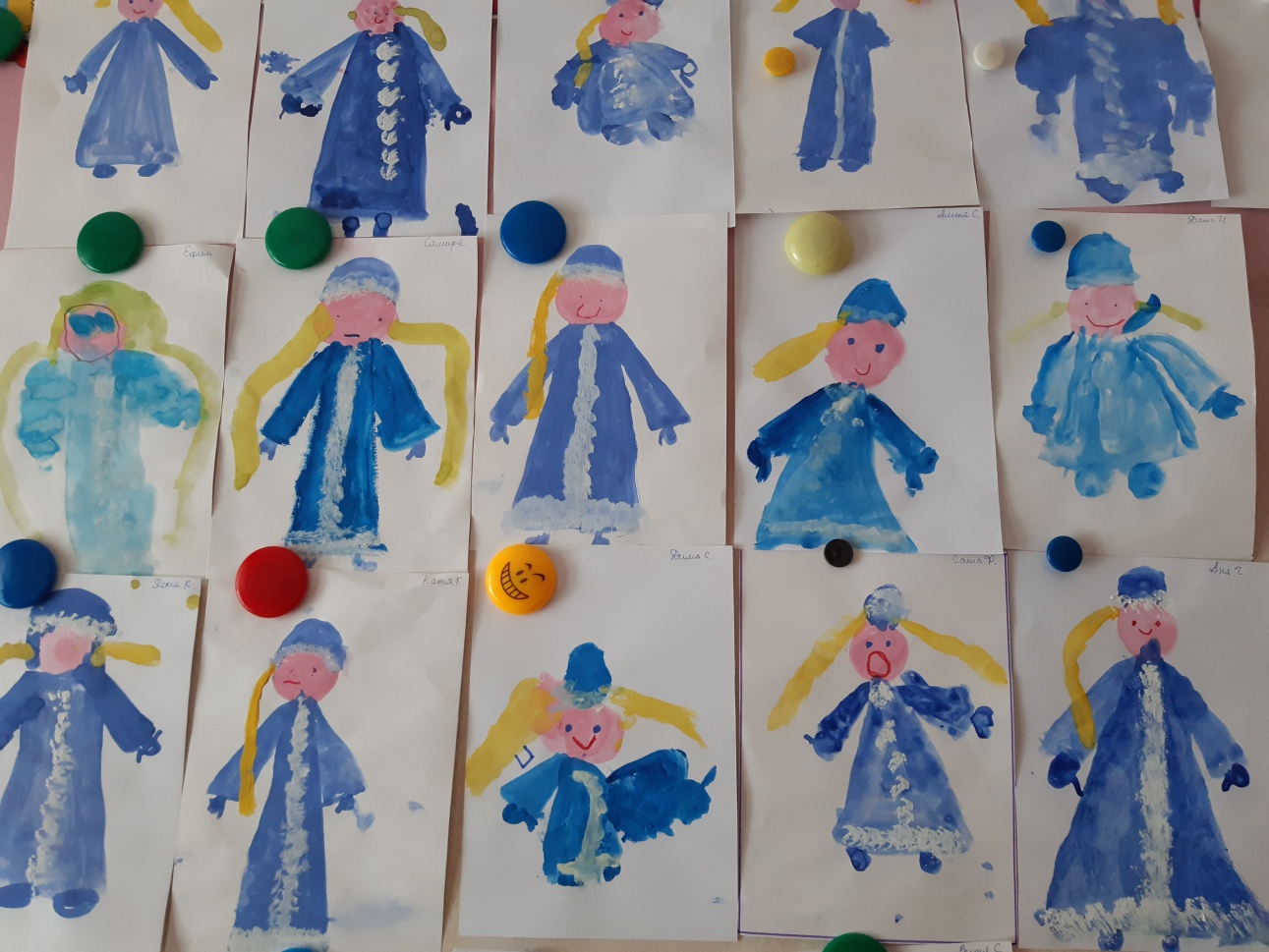 Думаем, что Снегурочке понравятся наши рисунки. А в следующий раз, мы в нашей художественной мастерской нарисуем дедушку Мороза.Материал подготовила воспитатель МА ДОУ АР детский сад «Сибирячок»Гущина М.Ю.